Протокол № 44Совета Саморегулируемой организацииСОЮЗа «Содружество строителей» г. Самара								    26 ноября 2019 г.Совет открыл Президент СРО СОЮЗ «Содружество строителей» Зиборов Андрей Борисович, который сообщил, что из 11 членов Совета в заседании участвуют 7 человек, что составляет 64 % от общего числа членов Совета. Заседание Совета считается правомочным, т.к. на нём присутствует более половины членов Совета. Зиборов А.Б. выступил с вступительным словом, огласил присутствующих на заседании, представил секретаря заседания Шабанову Ольгу Ивановну, предложил утвердить повестку дня заседания.Открытым голосованием Совет единогласно принял решение:Утвердить следующую повестку дня заседания:Президент Зиборов А.Б. предложил приступить к работе по рассмотрению вопросов повестки дня заседания Совета.    Повестка дня исчерпана.Председатель заседания Совета Зиборов А.Б. объявил о закрытии заседания.Председатель заседания:   ____________________________       /Зиборов А.Б./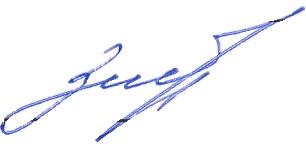 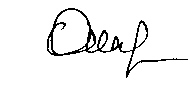 Секретарь заседания:      ______________________________      /Шабанова О.И./Дата проведения:26 ноября 2019 г.Место проведения: РФ, г. Самара, ул. Лесная, д. 23Время проведения: 10:00 Присутствуют:Президент – Зиборов Андрей БорисовичЧлены Совета:Варков Юрий АлександровичХаликов Магомед РаджабовичВодославский Вячеслав МихайловичДоладов Юрий ИвановичМусорин Александр КонстантиновичТелегин Евгений Юрьевич Приглашённые:Генеральный директор СРО СОЮЗ «Содружество строителей»                        Зимина Вероника ГригорьевнаЗаместитель генерального директора СРО СОЮЗ «Содружество строителей»   Евстигнеева Ирина ЕвгеньевнаНачальник методического отдела СРО СОЮЗ «Содружество строителей»    Шабанова Ольга ИвановнаНачальник юридического отдела СРО СОЮЗ «Содружество строителей»    Постнова Людмила Геннадьевна1.Приём юридических лиц, подавших заявление о вступлении в члены СРО СОЮЗ «Содружество строителей».2.3.О переносе сроков плановой проверки ЗАО «Волгаэнергосервис».О прекращении полномочий члена Совета СОЮЗа Никулина Владимира Викторовича.Вопрос № 1 повестки дня:Слушали:Приём юридических лиц, подавших заявление о вступлении в члены СРО СОЮЗ «Содружество строителей». Заместителя генерального директора Евстигнееву И.Е., которая доложила  о рассмотрении исполнительным органом СРО СОЮЗ «Содружество строителей» 2 заявлений о вступлении в члены СРО СОЮЗ «Содружество строителей» от следующих юридических лиц, представивших необходимый пакет документов:1. Общество с ограниченной ответственностью «Инжтраст» (ИНН 6311183608)2. Общество с ограниченной ответственностью «Стройсервис» (ИНН 6330083422)Формулировка решения по вопросу № 1 повестки:По результатам обсуждения Советом принято решение:Принять в члены СРО СОЮЗ «Содружество строителей» с выдачей Уведомления о принятом решении следующие юридические лица:1. Общество с ограниченной ответственностью «Инжтраст» (ИНН 6311183608)Итоги голосования:«За»– 7 голосов; «Против»– нет; «Воздержался» – нет.  Решение принято единогласно.2. Общество с ограниченной ответственностью «Стройсервис» (ИНН 6330083422)Итоги голосования:«За»– 7 голосов; «Против»– нет; «Воздержался» – нет.  Решение принято единогласно.3. В соответствие с Положением о членстве в Саморегулируемой организации СОЮЗе «Содружество строителей», в том числе о требованиях к членам  саморегулируемой организации, о размере, порядке расчета и уплаты вступительного взноса, членских взносов данное решение  вступает в силу со дня уплаты в полном объеме взноса (взносов) в компенсационный фонд (компенсационные фонды) СРО, а также вступительного взноса в саморегулируемую  организацию  при условии их уплаты в течение семи рабочих дней со дня получения Уведомления.Итоги голосования:«За»– 7 голосов; «Против»– нет; «Воздержался» – нет.  Решение принято единогласно.4. В соответствии с решением, принятым Общим собранием от 24 мая 2017 г. № 2/17 о страховании компенсационных фондов, «Положением о страховании членами Саморегулируемой организации СОЮЗа «Содружество строителей» риска гражданской  ответственности, которая может наступить  в случае причинения вреда вследствие недостатков работ, которые оказывают влияние на безопасность объектов капитального строительства», указанные организации в течении семи рабочих дней должны заключить договора страхования гражданской ответственности.Итоги голосования:«За»– 7 голосов; «Против»– нет; «Воздержался» – нет.  Решение принято единогласно.Вопрос № 2 повестки дня:Слушали:Формулировка решения по вопросу № 2 повестки:Вопрос № 3 повестки дня:Слушали:Формулировка решения по вопросу № 3 повестки:О переносе сроков плановой проверки ЗАО «Волгаэнергосервис»Заместителя генерального директора СОЮЗа Евстигнееву И.Е., которая сообщила, что от ЗАО «Волгаэнергосервис» поступило письмо № 37-Т от 22.11.2019 г. (вх. № 661 от 25.11.2019.) с просьбой о переносе сроков плановой проверки в связи со скоропостижной кончиной 7.11.2019 г.  директора ЗАО «Волгаэнергосервис» Никулина Владимира Викторовича. По результатам обсуждения Советом принято решение:Удовлетворить просьбу  ЗАО «Волгаэнергосервис»  о переносе сроков плановой проверки, назначенной в период  с 02.12.19 г. по 06.12.19 г. на май 2020 г.Итоги голосования:«За»– 6 голосов; «Против»– нет; «Воздержался» – нет.    Решение принято единогласно.О прекращении полномочий члена Совета СОЮЗа Никулина Владимира Викторовича.Генерального директора СОЮЗа Зимину В.Г., которая сообщила, что в связи со скоропостижной кончиной члена Совета Никулина Владимира Викторовича, его полномочия, как члена Совета СОЮЗа, прекращены с даты смерти 7.11.2019 г. Принять к сведению информацию о прекращении полномочий члена Совета СОЮЗа Никулина Владимира Викторовича с 7.11.2019 г. в связи с его смертью.